Chi sono i Lions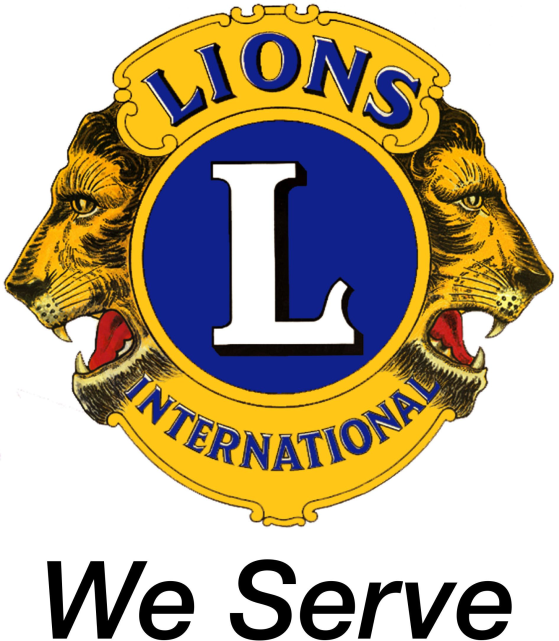 Il Lions Clubs International è l’Associazione umanitaria più grande del mondo. Gli iscritti sono oltre un milione e trecentosessantamila di soci in oltre 46.000 club in tutto il mondo. I Lions sono ovunque. Uomini e donne impegnati in progetti comunitari in 210 paesi e aree geografiche. I Lions hanno una storia variegata. Fondata nel 1917, l’Associazione è conosciuta principalmente per la lotta alla cecità. I Lions, inoltre, si dedicano al volontariato per diversi progetti comunitari, tra cui la protezione dell’ambiente, la lotta alla fame, l’ assistenza agli anziani e ai disabili. Il Financial Times ha identificato, su 865 Associazioni, il Lions Club International come la migliore organizzazione non governativa nel mondo con cui cooperare in quanto il 100% di tutti i fondi donati sono destinati al servizio dei meno abbienti e dei più bisognosi. Il loro motto è “We Serve”.